Unit 2A Study Guide:Vocabulary (Definitions: Pg 110, pg 142.):Point of ViewDialogueDialogue TagsPersonaThemeSymbolsNarrative PacingSequence of EventsSettingDirect/Indirect CharacterizationGutterPanelDialogue BalloonsThought BubblesCaptionsSound EffectsExamples: Kaffir Boy (pg 122, Funny in Farsi pg 117)Find examples of each of the following from a work we have studied, and write your example and explain how that technique is used in your example:Narrative Pacing:_______________________________________________________________________________________________________________________________________________________________________________________________________________________________________________________________Dialouge/Dialogue Tags_______________________________________________________________________________________________________________________________________________________________________________________________________________________________________________________________Direct/Indirect Characterization:_________________________________________________________________________________________________________________________________________________________________________________________________________________________________________________Sequence of Events: _______________________________________________________________________________________________________________________________________________________________________________________________________________________________________________________________Persepolis Graphic Novel Excerpt and Terms ( pg 142-151)Review elements of a panel and be able to label them.Example: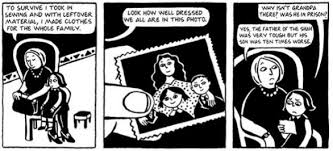 Does this set of panels have any of the following? Label and explain.GutterDialogue BalloonsThought BubblesCaptionsSound Effects